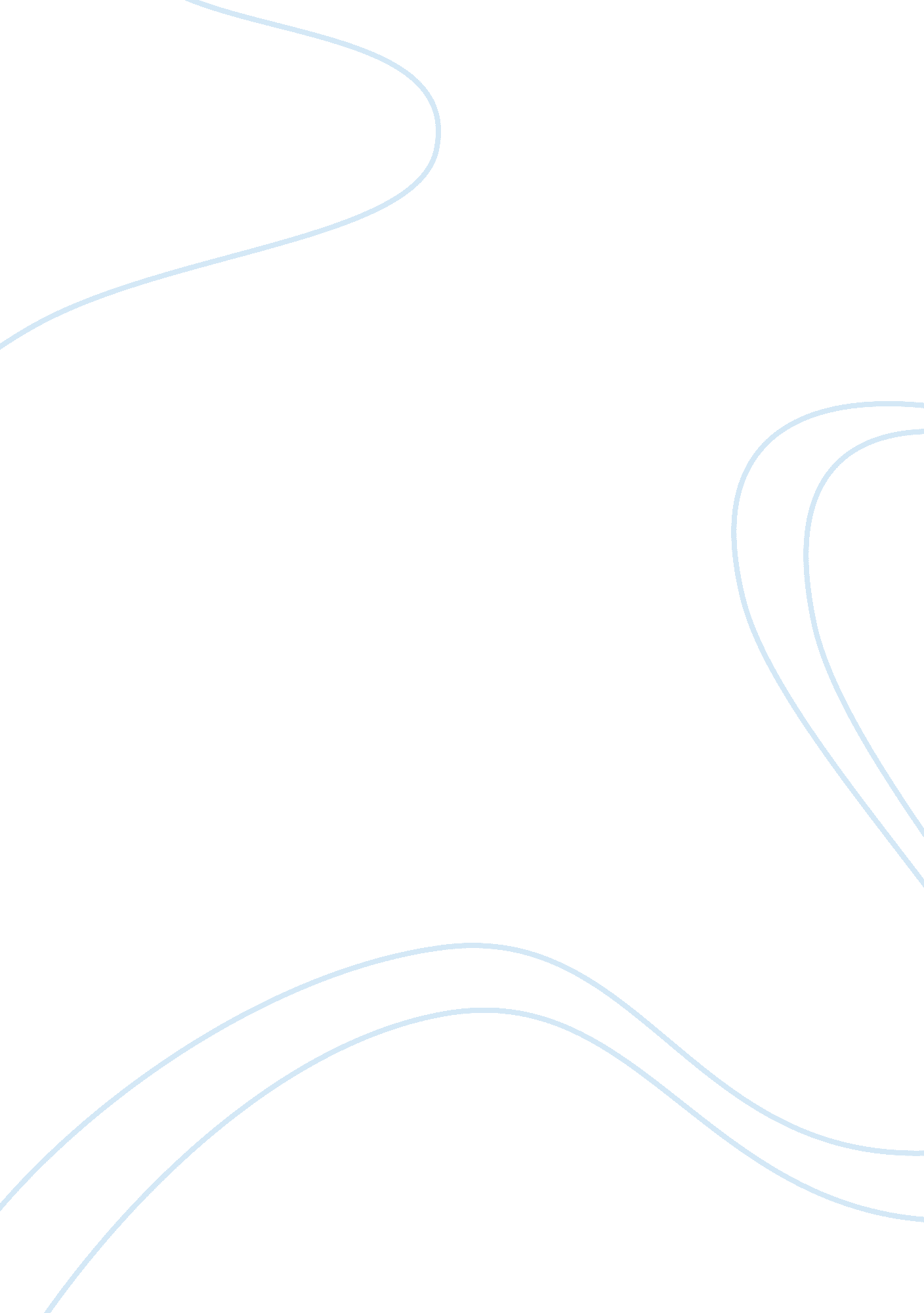 Important reasons for choosing richard stockton collegeEducation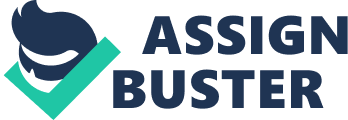 I would also love to develop communication skills because I think these are important in the medical profession. Having been a patient, I have reason to believe that a major factor in the healing process is the reassurance from the healer and the importance of the patient understanding the disease, its effects and ways of overcoming it. Hence I think as a medical practitioner, these communication skills would prove extremely useful if I want to see the maximum number of my patients leave my care as healthy, optimistic people ready to face life’s challenges. I have a tremendous affinity for outdoor activities, that I think contribute to my positive attitude to life and enable me to keep both physically and mentally fit and active. I consider nature too as my best friend, one that had a healing effect on my mind in my darkest days. The nature trails and forest land around the school would be an ideal spot for me to hike and watch nature in its various moods, colors and seasons. This is another important reason for choosing Richard Stockton College. I am a great believer in sustainability and our responsibilities in keeping our environment clean and healthy for all forms of life. I was particularly impressed with the water fountains that record the number of plastic water bottles saved by reusing a more traditional water bottle. I shall look forward to being part of the science program around Lake Fred and participating in the many activities that the school undertakes to protect the environment. All in all I firmly believe that it is here that I shall be able to achieve my full potential. This is the most important reason for choosing Richard Stockton College. 